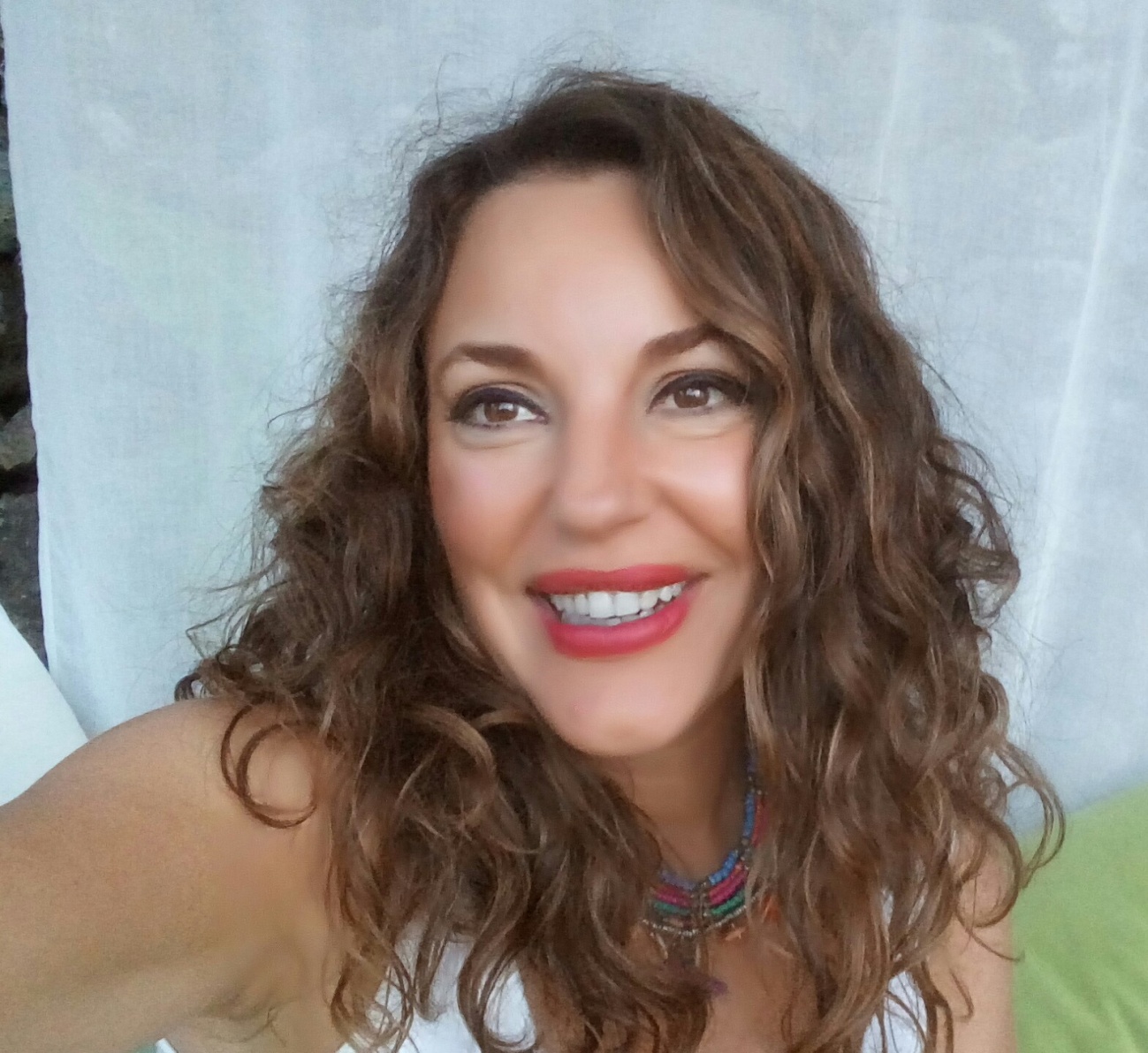 “CÓMO ENAMORARTE DE TI MISMA PARA PODER ENAMORAR A LOS DEMÁS"

Es un programa de acompañamiento para potenciar la verdadera y poderosa inteligencia que todas tenemos…la inteligencia del corazón. INTELIGENCIA EMOCIONAL PARA MUJERES

¿POR QUÉ SÓLO PARA MUJERES?

Porque las mujeres tenemos una programación mental muy específica; muy densa, limitante y dolorosa, que nos hace sufrir muchísimo en nuestra vida y en nuestras relaciones.

Siglos de patriarcado y sometimiento de la mujer, han hecho que nuestras antepasadas; madres, abuelas, bisabuelas…vivieran programas de desvalorización femenina y de sometimiento…”la niña buena”; “la salvadora”, “la ayudadora”… y esa programación de nuestro transgeneracional y del inconsciente colectivo, está operando en nuestras células y en nuestro cerebro, condicionando totalmente, creando y limitando nuestra vida.

Para nuestro inconsciente biológico, ser mujer…tiene un montón de connotaciones muy limitantes y dependientes…cuando la realidad es que nuestra verdadera esencia es absolutamente poderosa!! (por eso nos quemaban en la hoguera y nos limitaron al máximo).

¿Por qué mujeres inteligentes e independientes, siguen necesitando y persiguiendo a los hombres con desesperación?

¿Por qué seguimos comparándonos, juzgándonos, y rechazando nuestro cuerpo?

¿Por qué nos exigimos tanto?

¿Por qué anteponemos las necesidades de los demás a las nuestras propias?

…Y tantos y tantos por qués...

DE NADA SIRVE LUCHAR CONTRA LOS HOMBRES NI CONTRA EL SISTEMA…PORQUE EL VERDADERO ENEMIGO ESTÁ EN NUESTRA PROGRAMACIÓN MENTAL…

He acompañado a cientos de mujeres maravillosas, poderosas…que no sabían ver ni ejercían ese poder, porque tenían una programación inconsciente totalmente aniquiladora; muy al contrario, vivían en un estado de desvalorización y desempoderamiento; y hoy, gracias a un proceso personal son las dueñas y soberanas de sus vidas.

Lo que te propongo en ese programa, es especialmente para ti, con todo mi amor, sólo, si eres una auténtica guerrera, y quieres desmantelar toda la programación que yo te iré mostrando.

Yo me considero una guerrera; he sufrido mucho, y he luchado mucho para que mis programas de desvalorización y sumisión fuesen haciéndose a un lado.

No es un trabajo fácil…insisto, es sólo para guerreras que quieran vivir desde el corazón.

Mi experiencia personal, y mi acompañamiento a tantísimas mujeres, me ha convertido en una experta de las programaciones femeninas…y hoy la vida me pide ponerla al servicio de todas las mujeres a las que les resuene mi propuesta.

Yo te ofrezco mi experiencia, mi pasión, mi compromiso e intuición para acompañarte, en un proceso en el que puedas liberarte de las cadenas de tu programación, y empezar a vivir desde el amor y el respeto a ti misma.

Para que empieces a vivir desde el corazón, y no desde tus programas femeninos en distorsión.
 
1.- ¿QUÉ ES EL PROGRAMA ENAMÓRATE DE TI MISMA?

 ACOMPAÑAMIENTO, ENTRENAMIENTO Y MENTORÍA PERSONAL, DURANTE 7 SEMANAS:1 encuentro semanal DURANTE 7 SEMANAS, de 60 minutos via skype contigo en persona.Seguimiento vía watshap durante esas 7 semanas. 
2.- ¿EN QUÉ CONSISTE EL PROGRAMA?Descubriendo a la mujer, a la niña y a la madre.Exploración activa de la auténtica relación contigo misma.Descubriendo a la diosa…tu verdadera identidad.El secreto del magnetismo y la atracción verdadera.Descubriendo tu programa femenino más limitante. Aprender a desbloquear  y combatir ese programa.Cómo activar tu propio poder y vivir desde el corazón. 
3.- ¿QUÉ TE VA A APORTAR Y QUÉ VAS A CONSEGUIR?Conocerte, entenderte y enamorarte de tu verdadera esencia.Ser más auténtica y magnética para el mundo.Descubrir y reprogramar tu programa femenino más limitante.Desarrollar tu intuición y aprender a vivir desde tu corazón, en vez de vivir desde lo que los demás esperan de ti.Libertad para vivir desde lo que realmente es importante para ti.Aprender a reconocer, priorizar y atender tus necesidades.Relacionarte contigo misma desde el amor y el respeto.A ser la protagonista de tu vida 
Todo este programa tiene un precio sin competencia, por el tiempo, las herramientas y resultado que vas a conseguir.


Te ofrezco facilidades de pago.





 